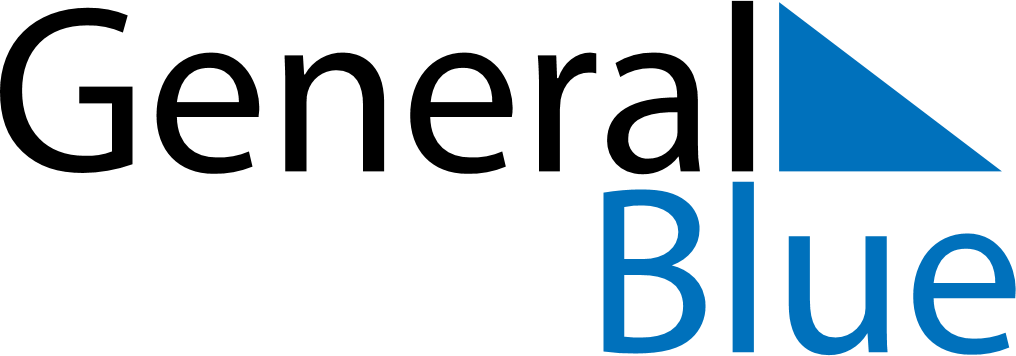 April 2028April 2028April 2028RwandaRwandaSUNMONTUEWEDTHUFRISAT12345678Genocide Memorial Day9101112131415Good Friday16171819202122Easter Monday2324252627282930